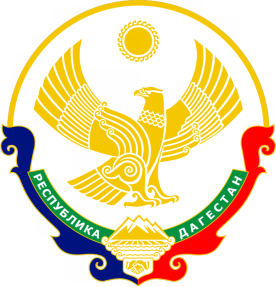 МУНИЦИПАЛЬНОЕ  КАЗЕННОЕ  ОБЩЕОБРАЗОВАТЕЛЬНОЕ  УЧРЕЖДЕНИЕ«Гертминская  средняя общеобразовательная школа им. Абдулмуслимова М.А.»МКУ « Управление образования   МР   «Казбековский район»368148;  с. Гертма, Казбековский район РД, ул. Сулаймана  Шайихмагомедова,  д. 4;телефон 89894858228;  e-mail: gertmamsosh@mail.ru Приказ19.04.2022                                                                                                       № 157«О проведенииНедели психологии» Во исполнение письма МКУ «УО МР «Казбековский район» от 17 апреля 2022 года, в целях психологического просвещения всех участников образовательного процесса школыПриказываю:Объявить Неделю психологии в МКОУ «Гертминская СОШ им. Абдулмуслимова М.А.» с 18 по 23 апрель 2022 года.Утвердить план проведения Недели психологии (приложение)Контроль исполнения приказа возложить на педагога-психолога Адуеву А.З.Директор                             Абдулмуслимова З.М.Приложение к Приказу № 157 от 19.04.2022 года«О проведении Недели психологии»План проведения Недели психологии в МКОУ «Гертминская СОШ им. Абдулмуслимова М.А.»№мероприятиесрокицелиучастники1Акция «Шкатулка пожеланий»22 - 23 апрельСоздание условий для развития личностно-доверительных отношений между участниками образовательного процессаВсе учащиеся и работники школы2Тренинговое занятие «Властелин своих эмоций»18-19 апрельЗакрепление навыков понимания эмоционального состояния другого и умений выражать своеУчащиеся 7-8 классов3Психологическая игра с элементами тренинга «Эффективные способы разрешения конфликта»20 апрельСодействие в осознании своего поведения в конфликте, формирование умения позитивного разрешения конфликтаУчащиеся 6 класса4Беседа-тренинг «Я и  другие»21 апрельРазвитие и формирование позитивных межличностных отношений в коллективе, обучение навыкам эффективной коммуникацииУчащиеся 5-х классов5Классный час «Психологическая помощь»22 апрельПознакомить учащихся с понятием психологической помощи, предоставить информацию о возможностях получения психологической помощиУчащиеся 4 класса6Тренинги по работе с тревожностью18-22 апрельОбучение навыкам снижения тревожности в период подготовки к экзамену и в день сдачи Учащиеся 9 и 11 класса7Тренинги для педагогов в игровой форме23 апрельЗнакомство с методами установления доверительных и качественных отношений с учащимися; развитие навыков стрессоустойчивостиВсе педагоги 